Nazwa/tytuł   dobrej praktykiKOSZ WALIZKAImię, nazwisko nauczyciela – autora dobrej praktykiEmilia BielaTyp szkoły, przedmiot, na którym jest stosowanaSzkoła podstawowa,Język polskiOpis dobrej praktyki(krok po kroku, w formie instrukcji)Przygotować 2 plansze, na 1 rysujemy KOSZ, na 2 WALIZKĘ ( kosz- rzeczy zbędne, walizka – ważne, potrzebne)Przygotować kartki samoprzylepne w 2 kolorach, po kilka dla każdego uczniaNa przykład na kartkach żółtych zapisują to, co „wynoszą” z lekcji, na niebieskich to, co „ zostaje”, niepotrzebneUczniowie przyklejają kartki na planszachPraktykę można wykorzystać do oceny postaci literackiej, książki, filmu itd.Dlaczego warto ją stosować ?Uczy twórczego myślenia, wyrażania swojego zdania, ośmiela ucznia, który nie chce zabierać głosu na forum.Jak można wykorzystać na innych przedmiotach?Bez problemu można ją wykorzystać na każdej lekcji.Na co zwrócić uwagę, aby się udała (rady dla innych) Nazwa/tytuł   dobrej praktykiI. „Corrida, czyli walka z bykami nie tylko na języku polskim”.II. Pamiętaj! Znaki ostrzegawcze – naklejki z wykrzyknikiem.Imię, nazwisko nauczyciela – autora dobrej praktykiMonika WawrzyniakTyp szkoły, przedmiot, na którym jest stosowanaszkoła podstawowajęzyk polskiOpis dobrej praktyki(krok po kroku, w formie instrukcji)I. Corrida (prezentacja multimedialna) – kolejne slajdy krok po kroku informują o kolejnych działaniach nauczycieli i zadaniach dla uczniów. Warunkiem uzyskania efektu jest korelacja przedmiotowa i współpraca nauczycieli przedmiotów.II. Nauczyciel przedmiotu drukuje na papierze samoprzylepnym (można kupić różne kolory, np. ostrzegawczy żółty lub pomarańczowy albo biały, gdyż wydruk jest kolorowy). Pocięte naklejki uczniowie wklejają do zeszytu na marginesie przy okazji ważnych informacji do zapamiętania.Dlaczego warto ją stosować ?Lepsze zapamiętywanie przez działanie i zabawę.Jak można wykorzystać na innych przedmiotach?Zarówno corridę, jak i naklejki można wykorzystać na innych przedmiotach nauczania.Na co zwrócić uwagę, aby się udała (rady dla innych) Współpraca i konsekwencja.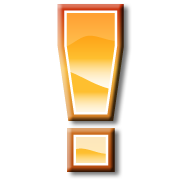 PAMIĘTAJPAMIĘTAJPAMIĘTAJPAMIĘTAJPAMIĘTAJPAMIĘTAJPAMIĘTAJPAMIĘTAJPAMIĘTAJPAMIĘTAJPAMIĘTAJPAMIĘTAJPAMIĘTAJPAMIĘTAJPAMIĘTAJPAMIĘTAJPAMIĘTAJPAMIĘTAJPAMIĘTAJPAMIĘTAJPAMIĘTAJPAMIĘTAJPAMIĘTAJPAMIĘTAJPAMIĘTAJPAMIĘTAJPAMIĘTAJPAMIĘTAJPAMIĘTAJPAMIĘTAJPAMIĘTAJPAMIĘTAJPAMIĘTAJPAMIĘTAJPAMIĘTAJPAMIĘTAJPAMIĘTAJPAMIĘTAJPAMIĘTAJPAMIĘTAJPAMIĘTAJPAMIĘTAJ